育才学校2021—2022学年度第一学期第一次月考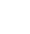 高一政治试卷选择题(共25小题,每小题2分,共50分) 1．考古学家及历史学家经过考古研究证明，在原始社会，人们大多由于是亲属关系而群居在一起共同协作获得食物，而在食物的分配上，采取的是平均分配的方式，没有人拥有独占所有或强占他人食物的特权。造成这一现象的根本原因在于，这一社会（   ）A．是人类社会发展的最初阶段与最低阶段	B．生产力发展水平低下C．人们必须共同劳动，共同占有生产资料	D．实行平均分配的方式2．石斧凿洪荒，弓箭穿林莽，我们的祖先在原始社会艰难跋涉。下列对原始社会的表述正确的是(　　)①原始畜牧业和农业开始出现在新石器时代　②氏族长和军事首领决定氏族的一切大事　③平均分配劳动产品的原始社会是我们渴望的理想社会　④原始社会的生产关系与极端低下的生产力水平是相适应的A． ①②　　 B． ③④　　C． ②③　　 D． ①④3．唐朝安史之乱后，各地军政长官都可以任意用各种名目摊派，无须获得中央批准，于是杂税林立，农民苦不堪言，阶级矛盾十分尖锐。若此情况激化到不可调和时往往会出现的结果是(　　)A．一些农民不再纳税，抗租抗税        B．地主阶级主动减租减息C．大规模的农民起义或农民战争      D．地主阶级进行改革，缓和社会矛盾4．以下对原始社会的理解，最科学的是（    ）A．原始社会没有压迫和剥削，人人平等，因此它是理想社会B．在氏族制度下，全氏族人员共同讨论决定氏族的一切大事C．旧石器时代，一些近亲氏族构成的部落联合组成部落联盟D．原始社会末期，以家庭为单位的个体劳动逐渐代替共同劳动5．《诗经·幽风·七月》采用了“十二月歌”的形式，体现了当时奴隶们这种无休无尽的忙碌，但却是为那些不劳而获的奴隶主，自己只能维持最起码的温饱。这首诗再现了（    ）①奴隶阶级受残酷剥削  ②奴隶劳动时使用的工具比较落后③奴隶主占有生产资料      ④奴隶被强制劳动，但有一定人身自由A．①③	B．①④	C．②③	D．②④6．人类社会的发展有其自身规律。关于生产力和个体劳动、私有制、阶级、国家的产生,对其内在关系你认为分析正确的是（    ）A．国家产生→个体劳动出现→阶级产生→生产力发展→私有制确立B．生产力发展→个体劳动出现→私有制确立→阶级产生→国家产生C．生产力发展→个体劳动出现→私有制确立→国家产生→阶级产生D．个体劳动出现→生产力发展→私有制确立→阶级产生→国家产生7.历史是公平的，当世界跨入文明时代门槛的时候，它给了东西方两个伟大民族以同等的机会，让它们各自创造了一种国家制度，并分别成为后世的楷模。人类进入了文明时代，主要表现是 (　　)①出现了奴隶制国家         ②城市的出现和繁荣③社会生产力提高，科技文化取得了辉煌的成就④文字的出现以及体力劳动和脑力劳动的分工A①②      B． ②④       C． ①③         D． ③④8．“石斧凿洪荒，弓简穿林养”是对原始社会的经典描述。它形容的是（    ）A．原始社会氏族组织的状况	B．原始社会共同劳动的状况C．原始社会生产力的状况	D．原始社会生产关系的状况9．春秋战国时期，社会经济领域发生了深刻的变化，……随着荒地的不断开辟，公田之外的私田不断扩大，数量超过了公田。“私田”……没有一定的规格，可以买卖、交换、抵押，并在相当长的时间内不向国家交税。这使得农民增加了在“私田”上的兴趣，而不肯尽力于公田，导致公田日益衰败。对此，下列认识正确的是（    ）A．私有观念的存在，是私有制产生的根本原因B．私田的出现，标志着私有制在社会上的确立C．私有制的产生是社会生产力发展的结果，是不可避免的D．私有观念是人所固有的，所以私有制也必然会永远存在10．下列情境中，符合奴隶制生产关系的特点的有（    ）①小柱子每天工作13个小时，工资除了解决吃喝之外，还有一点剩余可以赡养父母②小柱子每天在租种的土地上劳动13个小时，劳动成果70%交给土地主人，自己只能获得余下的30%③小柱子白天给东家种地，晚上还要给东家做家务，东家每天只给他很少粗糙饭菜吃④小柱子结婚后不久，就被东家派到很远地方工作，他要求回来和老婆一起工作，被东家的管家暴打一顿A．①②	B．①③	C．②④	D．③④11．马克思说：“资本来到世间，从头到脚，每个毛孔都滴着血和航脏的东西。”这表明（    ）A．资本主义社会的形成充满侵略和掠夺	B．工人阶级因资本家的剥削日益贫困化C．资本主义基本矛盾的尖锐化不可避免	D．要通过革命斗争推翻资产阶级的统治12．在14、15世纪，英国新兴的资产阶级和新贵族通过暴力把农民从土地上赶走，强占农民的分地和公有地，剥夺农民的土地使用权和所有权，把强占的土地圈占起来，变成私有的大牧场、大农场。这就是被称作“羊吃人”运动的早期圈地运动。这种圈地用暴力使大批农民离开家园，成为资本家的雇佣工人。由此可见，资本主义生产关系的建立(   )。①是资产阶级依靠暴力活动掠夺大量财富实现的  ②使雇佣关系出现，从而产生了资本主义的萌芽③需要大批失去生产资料的人出卖自己的劳动力  ④是资产阶级通过海外殖民、海外扩张实现的A．①②	B．①③	C．②④	D．③④13.根据《共产党宣言》的相关论述，以下有关共产党的认识，错误的是(　　)A． 共产党是代表无产阶级的政党   B． 共产党是无产阶级先锋队C． 共产党是无产阶级中最有觉悟、最有战斗力的先进部队D． 共产党代表全人类的共同利益而无自己的特殊利益14．国际金融危机爆发之后，马克思主义理论，马克思主义经济危机理论重新引起世界各国人民的高度关注。马克思主义认为，资本主义经济危机爆发的根源是（    ）A．有效需求不足              B．生产相对过剩C．资本主义基本矛盾	D．生产的社会化15．13～14世纪时，就有一些领主开始强制围圈农民的公有土地为私有的牧羊场。圈地运动为资本主义制度的建立创造的条件是（    ）获取大量的货币资本       B．获取大量的自由劳动力C．推翻封建君主专制制度     D．促进商品经济的繁荣16．《共产党宣言》中提到：“圣西门、傅立叶、欧文等人的体系，是在无产阶级和资产阶级之间的斗争还不发展的最初时期出现的。”这一体系是指(　　)A．空想社会主义 B．英国古典政治经济学C．德国古典哲学  D．科学社会主义17．早期社会主义者相信能说服特权者为了大众而放弃自己的权力，鼓励工人组成工会，以便穷苦人之间能够自助，终结不公正的制度。据此可知，早期社会主义(　　)A．没有设计实现社会变革的道路  B．缺乏对资本主义制度的批判C．改造社会的方案不切实际     D．重视阶级斗争以及社会革命18．恩格斯在《在马克思墓前的讲话》中指出：“正像达尔文发现有机界的发展规律一样，马克思发现了人类历史的发展规律，即历来为繁茂芜杂的意识形态所掩盖着的一个简单事实：人们首先必须吃、喝、住、穿，然后才能从事政治、科学、艺术、宗教……不仅如此，马克思还发现了现代资本主义生产方式和它所产生的资产阶级社会的特殊的运动规律。”这里的两个“发现”是指(　　)A．唯物史观和剩余价值学说     B．辩证唯物主义和历史唯物主义C．阶级斗争学说和剩余价值学说  D．唯物史观和阶级斗争学说19．马克思创立的剩余价值学说从经济学角度揭示了(　　)①剩余价值的来源　②阶级斗争在阶级社会发展中的巨大作用　③无产阶级和资产阶级利益的根本对立　④人民群众的历史主体作用A．①②　   B．①③　C．②④　	D．③④20．2021年5月5日是马克思诞辰203周年纪念日，也是马克思的经典著作《共产党宣言》发表173周年。作为无产阶级政党的第一个党纲，《共产党宣言》①论证了资本主义必然灭亡，社会主义必然胜利的历史必然性 　②实现了科学社会主义从理论到现实的历史性飞跃　③为科学社会主义的创立奠定了理论基石　④深刻阐述了马克思主义政党的先进品格、政治立场和崇高理想A．①②　             B．①④　      C．②③　	 D．③④21．1825年，在美国的印第安纳州，英国人欧文建立了一个名为“新和谐公社”的社会组织。这里有工厂、农场和学校，每个成员都参加劳动，人人都享有充分的、平等的民主权利。“新和谐公社”的出现表明(　　)A．资本主义已阻碍了生产力的发展   B．无产阶级开始尝试建立政权C．马克思主义促进了国际工人运动的发展D．人们对资本主义制度的不满和对社会制度的新探索22．1848年，《共产党宣言》的发表，标志着科学社会主义的产生。社会主义实现了从空想到科学的历史性飞跃。与空想社会主义相比，科学社会主义能够实现科学化的主要原因在于(　　)①无情地揭露和批判了资本主义的弊端　②全面地描绘了未来社会的美好蓝图　③看到了变革资本主义社会的坚定力量　④指明了实现自由和解放的正确路径A．①②　     B．①④　              C．②③　	D．③④23．恩格斯1895年为《法兰西内战1848—1850》一书所作的导言中指出：“历史表明我们也曾经错了，我们当时所持的观点只是一个幻想，历史做的要更多。它不仅消除了我们当时的迷误，并且还完全改变了无产阶级进行斗争的条件。1848年的斗争方法，今天在一切方面都已经陈旧了，这一点值得在这里较细致地加以研究的。”对材料理解正确的是(　　)A．用暴力夺取政权         B．充分利用合法斗争的方式C．全世界无产者联合起来 D．资本主义必将被社会主义所取代24．某位学者比较近代史上两种政治经济制度，指出：“‘乙主义’可算是因著‘甲主义’而产生的一种变态。‘甲主义’提倡各种经济因素公平而自由地交换，是以个人的私利观作主宰；‘乙主义’则从整体利益出发，以政治力量强迫消灭私有经济，干预生产经营。”上文中，“甲主义”“乙主义”分别是指(　　)A．封建主义、资本主义       B．资本主义、共产主义C．空想社会主义、共产主义   D．共产主义、新保守主义25．恩格斯说：“我们决不想把新的科学成就写成厚厚的书，只向学术界吐露。正相反，我们两人已经深入到运动中去。”下列对这段话的正确理解是(　　)A．他们又想创立科学理论          B．他们只想创立科学理论C．他们想用科学理论去武装无产阶级D．他们想创立科学理论，赢得学术专利 二、材料题(共50分)26.（12分）在过去的30年中，资本主义社会发生了4次国际性金融危机，即欧洲货币体系危机、墨西哥金融危机、东南亚金融危机、美国次货危机及其引发的国际金融危机。这4次金融危机既沉重打击了资本主义世界，也使全球经济造受重创。然而，一度有众多的西方政治和经济理论学者把经济危机产生的原因归结为政策和行为的偶然失误，或是某些外部因素的冲击。列举三个资本主义社会经济危机的表现。这种危机的基本特征是什么？27.（14分）原始社会是无阶级剥削的社会，在绝大部分时间里，没有生产资料私有制，没有私有观念，人们过着财产共有、共同劳动的生活。在奴隶社会，奴隶主根本不把奴隶当人看待。在奴隶主心目中，奴隶只是“会说话的工具”，奴隶主用极其野蛮的办法强迫奴隶当牛做马，奴隶从事最紧张、最繁重的劳动，稍有疏忽，就会受到惩罚。然而，正是奴隶，在极端恶劣的环境中，以他们的艰苦劳动，创造了社会的物质财富和精神文化。有人认为，奴隶制是人类历史比最残酷的制度，奴隶社会代替原始社会是历史的巨大倒退。请对上述观点进行判断，并结合材料通过分析奴隶制的生产关系特点对上述观点进行简要评析。28、（24分）某学习小组拟依据下列图片资料对科学社会主义进行议题式学习。结合图片，完成下列要求。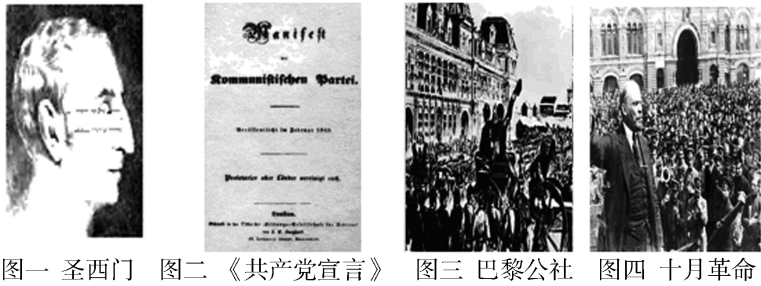 (1)科学社会主义产生的历史条件有哪些？（8分）(2)指出图二、图四标志的事件及其对科学社会主义的产生和发展的历史意义。      科学社会主义产生的理论基石是什么？它们分别揭示了什么，从而使马克思主义成为科学的理论？（16分）高一政治第一次月考答案选择题（共50分，每题2分）1—5BDCDA      6-10BBCCD       11-15ABDCB16-20ACABB     21-25DDBBC材料题（共50分，其中26题12分，27题14分，28题24分）26、表现：大量商品卖不出去，大量生产资料被闲置，大批生产企业、银行破产，大批工人失业，生产迅速下降，信用关系被破坏。（任意答三点得6分）基本特征：生产过剩（2分）。生产过程是相对过剩，相对于劳动人民有支付能力的需求来说，社会生产的商品显得过剩，而不是与劳动人民的实际需求相比的绝对过剩。（4分）27、该观点是片面的（错误的）。（2分）在奴隶社会，奴隶主占有生产资料并完全占有奴隶；奴隶毫无人身自由，在奴隶主的强制下劳动；奴隶劳动的全部产品都归奴隶主占有和支配，奴隶主仅给奴隶最低限度的生活资料。因此，奴隶制是人类历史上最残酷最野蛮的剥削制度。（每小点4分，共12分）（共24分）(1)空想社会主义是科学社会主义的思想来源（4分）资本主义的发展和工人运动的兴起是科学社会主义产生的历史前提。（4分）(2)①图二：《共产党宣言》的发表，标志着科学社会主义的诞生。（4分）图四：十月革命实现了科学社会主义从理论到现实的历史性飞跃。（4分）②科学社会主义产生的理论基石是唯物史观和剩余价值学说。（4分）③它们分别揭示了人类社会发展的一般规律和资本主义社会运行的特殊规律，为人类指明了实现自由和解放的道路，使马克思主义成为科学的理论。（4分）